РЕШЕНИЕОб отчете о выполнении Прогнозного плана приватизации муниципального имущества Петропавловск-Камчатского городского
округа на 2023 год и плановый период
2024-2025 годов, утвержденного решением Городской Думы Петропавловск-Камчатского городского округа от 24.08.2022 № 1221-р, 
за 2023 годРассмотрев проект решения об отчете о выполнении Прогнозного плана приватизации муниципального имущества Петропавловск-Камчатского городского округа на 2023 год и плановый период 2024-2025 годов, утвержденного решением Городской Думы Петропавловск-Камчатского городского округа от 24.08.2022 № 1221-р, за 2023 год, внесенный исполняющим полномочия Главы Петропавловск-Камчатского городского округа 
Ивановой Ю.Н., руководствуясь Федеральным законом от 21.12.2001 № 178-ФЗ «О приватизации государственного и муниципального имущества», Федеральным законом от 06.10.2003 № 131-ФЗ «Об общих принципах организации местного самоуправления в Российской Федерации», в соответствии с Решением Городской Думы Петропавловск-Камчатского городского округа от 06.03.2013 № 41-нд «О порядке приватизации имущества, находящегося в муниципальной собственности Петропавловск-Камчатского городского округа» Городская Дума Петропавловск-Камчатского городского округаРЕШИЛА:1. Отчет о выполнении Прогнозного плана приватизации муниципального имущества Петропавловск-Камчатского городского округа на 2023 год и плановый период 2024-2025 годов, утвержденного решением Городской Думы Петропавловск-Камчатского городского округа от 24.08.2022 № 1221-р, 
за 2023 год принять к сведению согласно приложению к настоящему решению.2. Направить настоящее решение в газету «Град Петра и Павла» 
для опубликования.Приложениек решению Городской ДумыПетропавловск-Камчатского городского округаот 28.02.2024 № 218-рОтчет о выполнении Прогнозного плана приватизации муниципального имущества Петропавловск-Камчатского городского округа на 2023 год и плановый период 2024-2025 годов, утвержденного решением Городской Думы Петропавловск-Камчатского городского округа от 24.08.2022 № 1221-р, за 2023 год1. Общая информация о выполнении Прогнозного плана приватизации муниципального имущества Петропавловск-Камчатского городского округа на 2023 год и плановый период 2024-2025 годовОтчет о выполнении Прогнозного плана приватизации муниципального имущества Петропавловск-Камчатского городского округа на 2023 год и плановый период 2024-2025 годов, утвержденного решением Городской Думы Петропавловск-Камчатского городского округа от 24.08.2022 № 1221-р, за 2023 год (далее – Прогнозный план приватизации) разработан в соответствии 
с Федеральным законом от 21.12.2001 № 178-ФЗ «О приватизации государственного и муниципального имущества», Федеральным законом
от 06.10.2003 № 131-ФЗ «Об общих принципах организации местного самоуправления в Российской Федерации», Решением Городской Думы Петропавловск-Камчатского городского округа от 06.03.2013 № 41-нд 
«О порядке приватизации имущества, находящегося в муниципальной собственности Петропавловск-Камчатского городского округа».Согласно Прогнозному плану приватизации в 2023 году и плановом периоде 2024-2025 годов подлежали приватизации 10 объектов муниципального имущества, а именно:1) движимое имущество – металлический лом весом 106,401 тонны.Приватизация муниципального имущества в 2023 году осуществлялась следующими способами:- продажа на аукционе с открытой формой подачи предложений о цене;- продажа государственного или муниципального имущества посредством публичного предложения; - продажа государственного или муниципального имущества без объявления цены.Начальная цена приватизируемого муниципального имущества определялась в соответствии с Федеральным законом от 29.07.1998 № 135-ФЗ «Об оценочной деятельности в Российской Федерации», Федеральным законом от 05.04.2013 № 44-ФЗ «О контрактной системе в сфере закупок товаров, работ, услуг для обеспечения государственных и муниципальных нужд».Информация об условиях приватизации объектов муниципальной собственности и об итогах приема заявок на участие в аукционе размещалась 
на официальном сайте администрации Петропавловск-Камчатского городского округа в информационно-телекоммуникационной сети «Интернет», 
на официальном сайте Российской Федерации www.torgi.gov.ru и публиковалась в газете «Град Петра и Павла».Согласно перечню муниципального имущества, подлежащего приватизации в 2023 году и плановом периоде 2024-2025, утвержденному решением Городской Думы Петропавловск-Камчатского городского округа 
от 24.08.2022 № 1221-р, в 2023 году реализован 1 объект: металлический лом весом 106,401 тонны, на общую сумму 1 272 000 (один миллион двести семьдесят две тысячи) рублей 00 копеек, с учетом НДС;2) недвижимое имущество: - нежилые помещения: поз. 1-7, 1 этажа в жилом доме, площадь 
42,7 квадратных метров, местоположение (адрес): Камчатский край, город Петропавловск-Камчатский, улица Партизанская, дом 33;- нежилые помещения: поз. 1-9 цокольного этажа в жилом доме, площадь 121,8 квадратных метров, местоположение (адрес): Камчатский край, город Петропавловск-Камчатский, улица Полевая, дом 25;- нежилые помещения: поз. 1-8 в жилом доме, площадь 107,3 квадратных метров, местоположение (адрес): Камчатский край, город Петропавловск-Камчатский, улица Бохняка, дом 4;	 - здание домоуправления № 4, пристроенное к жилому дому, площадью 180,3 квадратных метров, местоположение (адрес): Камчатский край, город Петропавловск-Камчатский, улица Солнечная, дом 11;- нежилое помещение 27, 28, этаж № 3, площадью 19,7 квадратных метров, местоположение (адрес): Камчатский край, город Петропавловск-Камчатский, 
улица Командорская, дом 2;- нежилое помещение 12, этаж № 2, площадью 111,3 квадратных метров, местоположение (адрес): Камчатский край, город Петропавловск-Камчатский, улица Командорская, дом 2;- нежилое здание, 1 этажное, площадью 226 квадратных метров, местоположение (адрес): Камчатский край, город Петропавловск- Камчатский, улица Попова;- нежилые помещения, поз. 12-23 цокольного этажа в жилом доме, площадью 178 квадратных метров, местоположение (адрес): Камчатский край, 
город Петропавловск- Камчатский, улица Бийская, дом 7;- нежилые помещения, поз. 19-46 цокольного этажа в жилом доме, площадью 385,6 квадратных метров, местоположение (адрес): Камчатский край, 
город Петропавловск-Камчатский, улица Ленинградская, дом 9А. Из Прогнозного плана приватизации не реализованы 9 объектов недвижимого имущества по причине отсутствия предложений на оказание услуг по проведению оценки рыночной стоимости объектов недвижимого имущества муниципальной собственности (нежилые помещение включены в Прогнозный план приватизации на 2024 год, утвержденный решением Городской Думы Петропавловск-Камчатского городского округа от 21.06.2023 № 146-р 
«Об утверждении Прогнозного плана приватизации муниципального имущества Петропавловск-Камчатского городского округа на 2024 год 
и плановый период 2025-2026 годов»).2. Информация об объектах муниципальной собственности Петропавловск-Камчатского городского округа, включенных в Прогнозный план приватизации имущества, находящегося в муниципальной собственности Петропавловск-Камчатского городского на 2023 год, приватизированных в 2023 году 3. Информация об объектах муниципальной собственности Петропавловск-Камчатского городского округа, включенных в Прогнозный план приватизации имущества, находящегося в муниципальной собственности Петропавловск-Камчатского городского на 2023 год, приватизация которых не завершена в 2023 году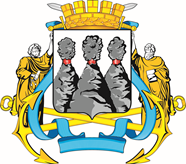 ГОРОДСКАЯ ДУМАПЕТРОПАВЛОВСК-КАМЧАТСКОГО ГОРОДСКОГО ОКРУГАот 28.02.2024 № 218-р19-я сессияг.Петропавловск-КамчатскийПредседатель Городской Думы Петропавловск-Камчатского городского округа А.С. Лиманов№Наименование имуществаАдрес объектаЕдиницы измеренияИсполнениеСпособ продажиДата продажиНачальная стоимость, рубль, согласно отчету об оценкеЦена продажи,рубль1металлический лом, весом 106,401 тонныКамчатский край, город Петропавловск-Камчатский106,401 тонныпроданпродажа на аукционе без объявления цены05.12.20231 408 0001 272 000ИТОГО:ИТОГО:ИТОГО:ИТОГО:ИТОГО:ИТОГО:ИТОГО:1 272 000№Наименование имуществаАдрес объектаЕдиницы измеренияИсполнениеСпособ продажиДата продажиНачальная стоимость, рубль, согласно отчету об оценкеЦена продажи,рубль1нежилые помещения, поз. 1-7, 1 этажа в жилом домеКамчатский край, город Петропавловск-Камчатский, улица Партизанская,
дом 3342,7 квадратных метровне продан794 487,7302нежилые помещения, поз. 1-9 цокольного этажа в жилом домеКамчатский край, город Петропавловск-Камчатский, улица Полевая, дом 25121,8 квадратных метровне продан1 755 130,6903нежилые помещения подвала, поз. 1-8 в жилом домеКамчатский край, город Петропавловск-Камчатский, улица Бохняка, дом 4107,3 квадратных метровне продан1 441 357,6804здание домоуправления № 4, пристроенное к жилому дому по улице Солнечная, дом 11Камчатский край, город Петропавловск-Камчатский, улица Солнечная, дом 11180,3 квадратных метровне продан2 753 610,1105нежилое помещение 27, 28, этаж № 3Камчатский край, город Петропавловск-Камчатский, улица Командорская,
дом 219,7 квадратных метровне продан343 057,3806нежилое помещение 12, этаж № 2Камчатский край, город Петропавловск-Камчатский, улица Командорская,
дом 2111,3 квадратных метровне продан1 938 187,1007нежилое здание, 1 этажноеКамчатский край, город Петропавловск-Камчатский, улица Попова226 квадратных метровне продан1 346 105,7208нежилые помещения, поз. 12-23 цокольного этажа в жилом домеКамчатский край, город Петропавловск-Камчатский, улица Бийская, дом 7178 квадратных метровне продан1 987 081, 6409нежилые помещения, поз. 19-46 цокольного этажа в жилом домеКамчатский край, город Петропавловск-Камчатский, улица Ленинградская, дом 9А385,6 квадратных метровне продан4 521 792, 380